附件1江苏教育报刊总社2021年招聘报名入口二维码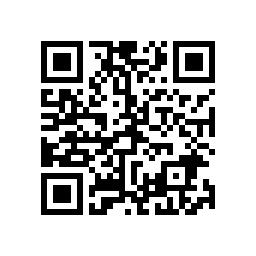 